Eksamen I - 1002 Idrettspedagogikk, coaching og ledelse 108.05.2015Tid/Time :				4 timer  			Målform/Language : 		Bokmål/NynorskSidetall/Pages : 			3				Hjelpemiddel/Aid :		IngenMerknader/Notes :			Vedlegg/Appendix :		Ingen  Eksamensresultata blir offentliggjort på nettet via StudentwebEksamen idrettspedagogikk, coaching og ledelse 1, 8/5-2015Alle oppgavene skal besvares.
Oppgave 1Gjør rede for Nicholls’ målorienteringsteori og hvordan den antas å innvirke på motivasjon. Drøft også hvordan teorien kan anvendes med tanke på å skape et godt lærings- og mestringsmiljø blant barn og unge i idretts-Norge (velg selv en kontekst, dvs. barneidrett, toppidrett, kroppsøving etc.)Oppgave 2Diskuter forskjellen mellom den skolastiske tradisjonen (læring av produkter/ idealbevegelse, eksplisitt læring) og det nye læringsparadigmet (læring som prosess via erfaring i situasjonen, implisitt læring).Gjør rede for elevsyn, kroppssyn og lærerrollen i de ulike tradisjonene. Beskriv hvilke konsekvenser de ulike lærings tilnærmingene får i praksis, læringssituasjonen. Vis til eksempler fra idretten.Oppgave 3Gjør rede for den didaktiske relasjonsmodellen, gjennom å beskrive de 6 interaktive didaktiske kategoriene. Ta utgangspunkt i relasjonsmodellen, og sett opp en plan for et undervisningopplegg innen en av idrettene du har hatt i løpet av studieåret. Legg vekt på å ta hensyn til elevens lære forutsetningene.  Planlegg tre økter for selvvalgt målgruppe/kontekst. Reflekter over hvordan du vil starte undervisningen, hvilke læringsaktiviteter vil du bringe inn, hvordan vil du vurdere ditt opplegg osv.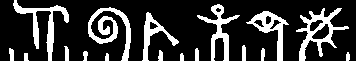 Høgskolen i TelemarkHøgskolen i Telemark